REPLACEMENT CERTIFICATE OF REGISTRATION OF AIRCRAFT (Civil Aviation Regulations 2016)Note:Regulation 191 of the Civil Aviation Regulations 2016 requires that the registered owner shall immediately notify to the Authority of any lost or damaged of certificate. This form should be used by the registered owner to notify Authority of any lost or damaged of certificate.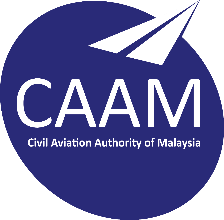 CIVIL AVIATION AUTHORITYMALAYSIACIVIL AVIATION AUTHORITYMALAYSIA1.	Malaysian Registration Mark1.	Malaysian Registration Mark1.	Malaysian Registration Mark1.	Malaysian Registration Mark1.	Malaysian Registration Mark9M -      9M -      9M -      9M -      9M -      9M -      2.	a. Manufacturer of aircraft2.	a. Manufacturer of aircraft2.	a. Manufacturer of aircraft2.	a. Manufacturer of aircraft2.	a. Manufacturer of aircrafta.a.	b. Designation of aircraft	b. Designation of aircraft	b. Designation of aircraft	b. Designation of aircraft	b. Designation of aircraftb.b.	c. Manufacturer Serial Number 	c. Manufacturer Serial Number 	c. Manufacturer Serial Number 	c. Manufacturer Serial Number 	c. Manufacturer Serial Number c.c.3.	Name of owner3.	Name of owner3.	Name of owner4.	Address of owner4.	Address of owner4.	Address of owner5.	Replacement of the certificate due to : -5.	Replacement of the certificate due to : -5.	Replacement of the certificate due to : -5.	Replacement of the certificate due to : -5.	Replacement of the certificate due to : -5.	Replacement of the certificate due to : -5.	Replacement of the certificate due to : -5.	Replacement of the certificate due to : -5.	Replacement of the certificate due to : -5.	Replacement of the certificate due to : -5.	Replacement of the certificate due to : -5.	Replacement of the certificate due to : -5.	Replacement of the certificate due to : -5.	Replacement of the certificate due to : -5.	Replacement of the certificate due to : -							( mark √ where applicable )							( mark √ where applicable )							( mark √ where applicable )							( mark √ where applicable )							( mark √ where applicable )							( mark √ where applicable )							( mark √ where applicable )							( mark √ where applicable )							( mark √ where applicable )							( mark √ where applicable )							( mark √ where applicable )							( mark √ where applicable )							( mark √ where applicable )							( mark √ where applicable )							( mark √ where applicable )	Lost 	Lost 	Lost 	Lost 	Lost 	Lost 	Lost 	Lost 	Damaged that particulars are no longer legible	Damaged that particulars are no longer legible	Damaged that particulars are no longer legible	Damaged that particulars are no longer legible	Damaged that particulars are no longer legible	Damaged that particulars are no longer legible	Damaged that particulars are no longer legible	Damaged that particulars are no longer legibleFee on application for replacement of certificate  is RM 250.00Fee on application for replacement of certificate  is RM 250.00Fee on application for replacement of certificate  is RM 250.00Fee on application for replacement of certificate  is RM 250.00Fee on application for replacement of certificate  is RM 250.00Fee on application for replacement of certificate  is RM 250.00Fee on application for replacement of certificate  is RM 250.00Fee on application for replacement of certificate  is RM 250.00Fee on application for replacement of certificate  is RM 250.00Fee on application for replacement of certificate  is RM 250.00Date .......................................... 			Signature  .........................................							(authorised signatory if registered to a company)Name.........................................	 		Position held:....................................Date .......................................... 			Signature  .........................................							(authorised signatory if registered to a company)Name.........................................	 		Position held:....................................Date .......................................... 			Signature  .........................................							(authorised signatory if registered to a company)Name.........................................	 		Position held:....................................Date .......................................... 			Signature  .........................................							(authorised signatory if registered to a company)Name.........................................	 		Position held:....................................Date .......................................... 			Signature  .........................................							(authorised signatory if registered to a company)Name.........................................	 		Position held:....................................Date .......................................... 			Signature  .........................................							(authorised signatory if registered to a company)Name.........................................	 		Position held:....................................Date .......................................... 			Signature  .........................................							(authorised signatory if registered to a company)Name.........................................	 		Position held:....................................Date .......................................... 			Signature  .........................................							(authorised signatory if registered to a company)Name.........................................	 		Position held:....................................Date .......................................... 			Signature  .........................................							(authorised signatory if registered to a company)Name.........................................	 		Position held:....................................Date .......................................... 			Signature  .........................................							(authorised signatory if registered to a company)Name.........................................	 		Position held:....................................Date .......................................... 			Signature  .........................................							(authorised signatory if registered to a company)Name.........................................	 		Position held:....................................Date .......................................... 			Signature  .........................................							(authorised signatory if registered to a company)Name.........................................	 		Position held:....................................Date .......................................... 			Signature  .........................................							(authorised signatory if registered to a company)Name.........................................	 		Position held:....................................Date .......................................... 			Signature  .........................................							(authorised signatory if registered to a company)Name.........................................	 		Position held:....................................Date .......................................... 			Signature  .........................................							(authorised signatory if registered to a company)Name.........................................	 		Position held:....................................FOR OFFICIAL USE ONLYFOR OFFICIAL USE ONLYFOR OFFICIAL USE ONLYFOR OFFICIAL USE ONLYFOR OFFICIAL USE ONLYFOR OFFICIAL USE ONLYFOR OFFICIAL USE ONLYFOR OFFICIAL USE ONLYFOR OFFICIAL USE ONLYFOR OFFICIAL USE ONLYFOR OFFICIAL USE ONLYFOR OFFICIAL USE ONLYFOR OFFICIAL USE ONLYFOR OFFICIAL USE ONLYFOR OFFICIAL USE ONLYFeeFeeYES  / NO YES  / NO YES  / NO YES  / NO receipt no. receipt no. receipt no. receipt no. receipt no. receipt no. receipt no. Amount receivedAmount receivedRMRMRMRMdate of paymentdate of paymentdate of paymentdate of paymentdate of paymentdate of paymentdate of paymentRemarks Remarks signaturesignaturesignaturesignaturesignaturesignaturesignature